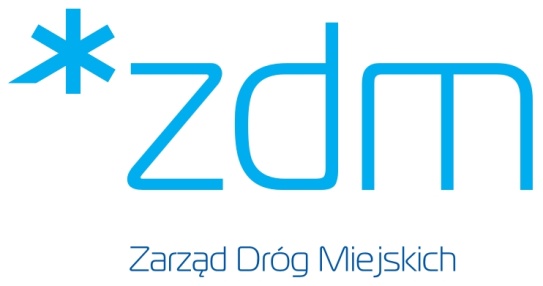 „Pełnienie obowiązków koordynatora dla realizacji zadania pn.Przebudowa ul. Abpa A. Baraniaka w zakresie dobudowy pasa dla skrętu w lewo w ul. Wołkowską i związanego z tym koniecznego poszerzenia istniejącej jezdni, przebudowa chodnika po północnej stronie ulicy i usunięcia powstałych kolizji, a także budowa sygnalizacji świetlnej na skrzyżowaniu  ul. Abpa A. Baraniaka i ul. Wołkowyskiej”. RAPORT O POSTĘPIE PRACZA OKRES: ……………………….Raport nr …….1. PrzedmowaRaport o Postępie Prac przedstawia opis działań koordynatora podjętych w ramach zadania pn.:
„Pełnienie obowiązków koordynatora dla realizacji  zadania pn.Przebudowa ul. Abpa A. Baraniaka w zakresie dobudowy pasa dla skrętu w lewo w ul. Wołkowską i związanego z tym koniecznego poszerzenia istniejącej jezdni, przebudowa chodnika po północnej stronie ulicy i usunięcia powstałych kolizji, a także budowa sygnalizacji świetlnej na skrzyżowaniu  ul. Abpa A. Baraniaka i ul. Wołkowyskiej”.Zleceniodawcą jest Miasto Poznań, Zarząd Dróg Miejskich, ul. Wilczak 17, 61-623 Poznań.Zleceniobiorcą robot jest: ……………………………………………………………………………….Umowę z Zleceniobiorcą podpisano w dniu …………….2022.Plac budowy przekazano protokolarnie w dniu …………...2022.Terminem realizacji Umowy zlecenia jest …………....... (zakończenie przedmiotu umowy).Plan robót przedstawia poniższy harmonogram rzeczowo z dnia …………..2022:2. Główne etapy zrealizowane w okresie objętym Raportem.Raport obejmuje okres od ………….2022 do dnia ……….2022.W raportowanym okresie Zleceniobiorca: ………………………………………………..………………………………………………..………………………………………………..…………………………………………………3. Niezgodności z dokumentacją / problemy techniczne / osoby trzecie / BHP :……………………………………………………………………………………………………………………………………………………………………………………………………………………………………………………………………………………………………………………………………………………………………………………………………………….4. Dokumentacja fotograficzna: 